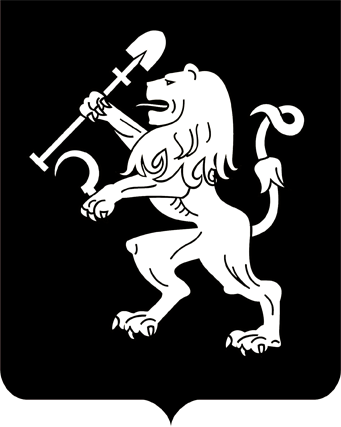 АДМИНИСТРАЦИЯ ГОРОДА КРАСНОЯРСКАПОСТАНОВЛЕНИЕО порядке предоставления субсидий субъектам малого и среднего предпринимательства – производителям товаров, работ, услуг в целях финансового обеспечения (возмещения) части затрат на создание и (или) обеспечение деятельности групп дневного времяпрепровождения детей дошкольного возраста В целях поддержки и развития малого и среднего предпринимательства на территории города Красноярска, в соответствии со стать-    ей 78 Бюджетного кодекса Российской Федерации, в рамках реализации Федерального закона от 24.07.2007 № 209-ФЗ «О развитии малого и среднего предпринимательства в Российской Федерации», муниципальной программы «Поддержка и развитие малого и среднего предпринимательства в городе Красноярске» на 2016 год и плановый период 2017–           2018 годов, утвержденной постановлением администрации города                 от 12.11.2015 № 713, руководствуясь статьями 41, 58, 59 Устава              города Красноярска, ПОСТАНОВЛЯЮ:1. Утвердить Положение о порядке предоставления субсидий субъектам малого и среднего предпринимательства – производителям товаров, работ, услуг в целях финансового обеспечения (возмещения) части затрат на создание и (или) обеспечение деятельности групп дневного времяпрепровождения детей дошкольного возраста согласно приложению.2. Признать утратившими силу:пункты 1–57.21, приложения 1, 2, 4, 5 к Положению о порядке предоставления субсидий субъектам малого и среднего предпринимательства – производителям товаров, работ, услуг в целях финансового обеспечения (возмещения) части затрат на организацию групп дневного времяпрепровождения детей дошкольного возраста, утвержденному постановлением администрации города от 11.04.2014 № 204;постановление администрации города от 18.06.2014 № 359                 «О внесении изменений в постановление администрации города                 от 11.04.2014 № 204»;постановление администрации города от 28.10.2014 № 695           «О внесении изменений в постановление администрации города                   от 11.04.2014 № 204»;постановление администрации города от 23.01.2015 № 20 «О внесении изменений в постановление администрации города от 11.04.2014 № 204»;постановление администрации города от 08.04.2015 № 193                  «О внесении изменений в постановление администрации города           от 11.04.2014 № 204»;постановление администрации города от 24.07.2015 № 484              «О внесении изменений в постановление администрации города               от 11.04.2014 № 204».3. Настоящее постановление опубликовать в газете «Городские новости» и разместить на официальном сайте администрации города.Глава города                                                                          Э.Ш. АкбулатовПриложениек постановлениюадминистрации городаот ____________ № _________ПОЛОЖЕНИЕо порядке предоставления субсидий субъектам малого и среднего предпринимательства – производителям товаров, работ, услуг в целях финансового обеспечения (возмещения) части затрат на создание и (или) обеспечение деятельности групп дневного времяпрепровождения детей дошкольного возрастаНастоящее Положение устанавливает критерии отбора получателей субсидий – субъектов малого и среднего предпринимательства – производителей товаров, работ, услуг в целях финансового обеспечения (возмещения) части затрат на создание и (или) обеспечение деятельности групп дневного времяпрепровождения детей дошкольного возраста (далее – субсидии), размер и виды затрат, подлежащих финансовому обеспечению (возмещению), условия, порядок предоставления и порядок возврата субсидий в бюджет города в случае нарушения условий, установленных при их предоставлении; порядок возврата в текущем финансовом году получателем субсидий остатков субсидий, не использованных в отчетном финансовом году, в случаях, предусмотренных        соглашениями (договорами) о предоставлении субсидий; положения           об обязательной проверке главным распорядителем (распорядителем) бюджетных средств, предоставляющим субсидию, и органами муниципального финансового контроля соблюдения получателями условий, целей и порядка предоставления субсидий.Оказание данной поддержки осуществляется в целях развития               и обеспечения конкурентоспособности субъектов малого и среднего предпринимательства – частных детских дошкольных учреждений.I. Общие положения1. В настоящем Положении используются следующие понятия:1) субъекты малого и среднего предпринимательства – зарегистрированные в соответствии с законодательством Российской Федерации и соответствующие условиям, установленным частью 1.1 статьи 4 Федерального закона от 24.07.2007 № 209-ФЗ «О развитии малого                и среднего предпринимательства в Российской Федерации» (далее –  Закон), хозяйственные общества, хозяйственные партнерства, производственные кооперативы, сельскохозяйственные потребительские кооперативы, крестьянские (фермерские) хозяйства и индивидуальные предприниматели;2) заявитель – субъект малого и среднего предпринимательства, подавший пакет документов на предоставление субсидии;3) получатель – субъект малого и среднего предпринимательства, с которым заключен договор о предоставлении субсидии;4) главный распорядитель – распорядитель бюджетных средств, предоставляемых субъектам малого и среднего предпринимательства – производителям товаров, работ, услуг в целях финансового обеспечения (возмещения) части затрат на создание и (или) обеспечение деятельности групп дневного времяпрепровождения детей дошкольного возраста;5) пакет документов – заявка на предоставление субсидии по форме, установленной приложением 1 к настоящему Положению, с приложением документов, указанных в пункте 7 настоящего Положения;6) конкурс – организуемый департаментом социально-экономиче-ского развития администрации города отбор технико-экономических обоснований заявителей для предоставления субсидии в целях финансового обеспечения (возмещения) части затрат на создание и (или) обеспечение деятельности групп дневного времяпрепровождения детей дошкольного возраста на условиях и в порядке согласно приложению 2 к настоящему Положению;7) аналогичная поддержка – государственная и (или) муниципальная поддержка, оказанная в отношении одного и того же субъекта малого и среднего предпринимательства на возмещение одних и тех же затрат, совпадающая по форме, виду, срокам;8) кредитная организация – юридическое лицо, которое для извлечения прибыли как основной цели своей деятельности на основании специального разрешения (лицензии) Центрального банка Российской Федерации имеет право осуществлять банковские операции;9) взаимозависимые лица – физические лица и (или) организации, отношения между которыми могут оказывать влияние на условия или экономические результаты их деятельности или деятельности представляемых ими лиц, а именно:физические лица и (или) организация непосредственно и (или) косвенно участвуют в другой организации;одно физическое лицо подчиняется другому физическому лицу                по должностному положению;лица состоят в соответствии с семейным законодательством Российской Федерации в брачных отношениях, отношениях родства или свойства (отец, мать, сын, дочь, дедушка, бабушка, внук, внучка, брат, сестра, отчим, мачеха, пасынок, падчерица, тесть, теща, свекор, свекровь, зять, невестка/сноха), усыновителя и усыновленного, а также   попечителя и опекаемого;10) малые архитектурные формы – карусели, качалки на пружине, качели, качели балансирующие, теневые навесы, игровые элементы, горки, детские игровые комплексы, домики, песочницы;11) планово-контролируемые показатели технико-экономического обоснования – показатели по созданным и сохраненным рабочим местам, объему привлеченных инвестиций, заявленные в технико-эконо-мическом обосновании на создание и (или) обеспечение деятельности групп дневного времяпрепровождения детей дошкольного возраста;12) арендный платеж – плата за пользование помещением, зданием, строением, сооружением, включая сопутствующие услуги (холодное и горячее водоснабжение; водоотведение; теплоснабжение; электроснабжение; вывоз мусора (твердых коммунальных отходов); охрану;   обслуживание пожарной сигнализации; ремонт и техническое обслуживание общего имущества здания; уборку мест общего пользования и территории вокруг здания; обслуживание и ремонт сантехнических приборов в здании; обслуживание и ремонт электроустановок в здании; телефонию; интернет), которые арендодатель предусмотрел в составе арендной платы по договору аренды помещения, здания, строения, сооружения.2. Субсидии предоставляются субъектам малого и среднего предпринимательства, которые соответствуют следующим критериям:1) осуществляющие свою хозяйственную деятельность на территории города Красноярска;2) не имеющие задолженности по налоговым и иным обязательным платежам в бюджеты бюджетной системы Российской Федерации и внебюджетные фонды по состоянию на дату не ранее 30 дней до даты регистрации пакета документов в отделе служебной корреспонденции            и контроля управления делами администрации города;3) не находящиеся в состоянии реорганизации, ликвидации или банкротства;4) получающие в текущем году выручку от реализации товаров (работ, услуг). Для индивидуальных предпринимателей, применяющих систему налогообложения в виде единого налога на вмененный доход для отдельных видов деятельности, необходимо наличие вмененного дохода на территории города Красноярска, применяющих патентную систему налогообложения, – наличие потенциально возможного к получению годового дохода на территории города Красноярска;5) имеющие наемных работников, среднемесячная заработная плата которых за последний квартал, предшествующий дате подачи заявителем пакета документов для получения субсидии, составляет в расчете на одного работника не менее установленной на данный квартал Правительством Красноярского края величины прожиточного минимума по городу Красноярску для трудоспособного населения.Показатель рассчитывается согласно данным, отраженным в форме РСВ-1 за последний отчетный период, и действующему в этом отчетном периоде штатному расписанию. Это средний показатель отношения суммы выплат и иных вознаграждений, начисленных в пользу физических лиц, без учета сумм, не подлежащих обложению страховыми взносами, к количеству штатных единиц, работающих у заявителя согласно штатному расписанию, за последние 3 месяца отчетного                периода;6) создающие и (или) обеспечивающие деятельность групп дневного времяпрепровождения детей дошкольного возраста и имеющие             в выписке из Единого государственного реестра юридических лиц или выписке из Единого государственного реестра индивидуальных предпринимателей код деятельности 85.32 «Предоставление социальных услуг без обеспечения проживания» (далее – Центры времяпрепровождения детей) в качестве основного вида деятельности;7) прошедшие конкурсный отбор технико-экономических обоснований на создание и (или) обеспечение деятельности групп дневного времяпрепровождения детей дошкольного возраста;8) заключившие договоры:подтверждающие расходы, указанные в пункте 6 настоящего             Положения, не с взаимозависимыми лицами; подтверждающие расходы, указанные в подпунктах 1–4, 6, 7,                          9, 10 пункта 6 настоящего Положения, не с физическими лицами,                       не зарегистрированными в качестве индивидуальных предпринима-телей;9) ранее в отношении которых не было принято решения об оказании аналогичной поддержки или сроки ее оказания истекли;10) не имеющие нарушений сроков возврата основного долга              и начисленных процентов по кредиту в соответствии с условиями                 кредитного договора свыше 60 календарных дней (при финансовом обеспечении (возмещении) части расходов по уплате процентов по кредитам, выданным на приобретение нежилых помещений, зданий, строений, сооружений, используемых для создания и (или) обеспечения деятельности групп дневного времяпрепровождения детей дошкольного возраста).3. Поддержка не может оказываться в отношении субъектов малого и среднего предпринимательства:1) являющихся кредитными организациями, страховыми организациями (за исключением потребительских кооперативов), инвестиционными фондами, негосударственными пенсионными фондами, профес-сиональными участниками рынка ценных бумаг, ломбардами;2) являющихся участниками соглашений о разделе продукции;3) осуществляющих предпринимательскую деятельность в сфере игорного бизнеса;4) являющихся в порядке, установленном законодательством                Российской Федерации о валютном регулировании и валютном контроле, нерезидентами Российской Федерации, за исключением случаев, предусмотренных международными договорами Российской Феде-рации.Финансовая поддержка субъектов малого и среднего предпринимательства, предусмотренная статьей 17 Закона, не может оказываться субъектам малого и среднего предпринимательства, осуществляющим производство и реализацию подакцизных товаров, а также добычу и реализацию полезных ископаемых, за исключением общераспространенных полезных ископаемых.II. Условия предоставления субсидии4. Субсидии предоставляются в размере 85 процентов от произведенных субъектом малого и среднего предпринимательства расходов, связанных c созданием и (или) обеспечением деятельности групп дневного времяпрепровождения детей дошкольного возраста, указанных           в пункте 6 настоящего Положения, в текущем финансовом году (с учетом НДС – для получателей субсидий, применяющих специальные              режимы налогообложения, и без учета НДС – для получателей субсидий, применяющих общую систему налогообложения), но:не более 800 тыс. рублей в год одному субъекту малого и среднего предпринимательства при наличии документов, свидетельствующих            о деятельности Центра времяпрепровождения детей (копий договоров            о предоставлении социальных услуг без обеспечения проживания по дневному уходу за детьми);не более 1000 тыс. рублей в год одному субъекту малого и среднего предпринимательства при наличии документов о соответствии помещения Центра времяпрепровождения детей санитарно-эпидемиологи-ческим требованиям и нормам пожарной безопасности.Расходы, связанные с созданием и (или) обеспечением деятельности групп дневного времяпрепровождения детей дошкольного возраста и указанные в пункте 6 настоящего Положения, произведенные субъектом малого и среднего предпринимательства в октябре, ноябре, декабре предшествующего финансового года, подлежат возмещению в текущем финансовом году.5. Финансовая поддержка субъектам малого и среднего предпринимательства оказывается администрацией города на основании пакетов документов, поданных субъектами малого и среднего предпринимательства. Пакеты документов от субъектов малого и среднего предпринимательства принимаются с 1 января по 17 октября в течение текущего финансового года.Субсидии предоставляются в пределах средств, предусмотренных на эти цели в бюджете города на соответствующий финансовый год,               на основании решения Красноярского городского Совета депутатов                  о бюджете города, правового акта города о соответствии пакета документов условиям предоставления субсидии, Договора, заключенного               с получателем субсидии.6. К видам затрат, подлежащих возмещению за счет субсидии,            относятся:1) расходы на приобретение обучающих, игровых, спортивных модулей, инвентаря для детей, детской и методической литературы, предназначенных для создания и (или) обеспечения деятельности групп дневного времяпрепровождения детей дошкольного возраста.К данным расходам не относятся и, соответственно, не подлежат возмещению за счет субсидии расходы на приобретение канцелярских принадлежностей, расходных материалов для занятия творчеством и сувенирной продукции;2) расходы на приобретение детской мебели, постельных принадлежностей для детей (матрасов, подушек и одеял), необходимых для       создания и (или) обеспечения деятельности групп дневного времяпрепровождения детей дошкольного возраста;3) расходы по приобретению и (или) монтажу малых архитектурных форм, предназначенных для создания и (или) обеспечения деятельности групп дневного времяпрепровождения детей дошкольного возраста, на земельном участке, принадлежащем на праве собственности заявителю;4) расходы на приобретение и (или) монтаж оборудования, необходимого для обеспечения соответствия нежилых помещений, зданий, строений, сооружений, используемых для создания и (или) обеспечения деятельности групп дневного времяпрепровождения детей дошкольного возраста, требованиям Роспотребнадзора, МЧС России и иным требованиям законодательства Российской Федерации, а именно:систем пожаротушения и сигнализации, противодымной защиты, систем оповещения людей о пожаре, средств пожарной сигнализации, систем противопожарного водоснабжения, противопожарных дверей, противопожарных и дымовых клапанов, защитных устройств и противопожарных преград;систем видеонаблюдения;вентиляционных систем;5) расходы по уплате арендных платежей по договорам аренды нежилых помещений, зданий, строений, сооружений, используемых для создания и (или) обеспечения деятельности групп дневного времяпрепровождения детей дошкольного возраста;6) расходы на оплату коммунальных услуг, услуг электроснабжения, потребляемых в нежилых помещениях, зданиях, строениях, сооружениях, используемых для создания и (или) обеспечения деятельности групп дневного времяпрепровождения детей дошкольного возраста.Данные расходы подлежат возмещению за счет субсидии при условии наличия договора на оказание услуг между заявителем и обслуживающей (или ресурсоснабжающей) организацией.Не подлежат возмещению за счет субсидии расходы на выплату неустойки (штрафа, пени) обслуживающей (или ресурсоснабжающей) организации за несвоевременную и (или) неполную оплату коммунальных услуг, услуг электроснабжения, потребляемых в нежилых помещениях, зданиях, строениях, сооружениях, используемых для создания                и (или) обеспечения деятельности групп дневного времяпрепровождения детей дошкольного возраста;7) расходы на ремонт (реконструкцию) нежилых помещений, зданий, строений, сооружений, используемых для создания и (или) обеспечения деятельности групп дневного времяпрепровождения детей                 дошкольного возраста, находящихся на праве собственности у заявителя, или длительность срока аренды которых составляет более года с даты подачи пакета документов заявителем;8) расходы на приобретение нежилых помещений, зданий, строений, сооружений по договорам купли-продажи нежилых помещений, зданий, строений, сооружений, необходимых для создания и (или) обеспечения деятельности групп дневного времяпрепровождения детей               дошкольного возраста;9) расходы на приобретение нежилых помещений, зданий, строений, сооружений по договорам участия в долевом строительстве нежилых помещений, зданий, строений, сооружений, необходимых для               создания и (или) обеспечения деятельности групп дневного времяпрепровождения детей дошкольного возраста;10) расходы по уплате процентов по кредитам, выданным на приобретение нежилых помещений, зданий, строений, сооружений, используемых для создания и (или) обеспечения деятельности групп дневного времяпрепровождения детей дошкольного возраста.7. Субъект малого и среднего предпринимательства для получения субсидии представляет в отдел служебной корреспонденции и  контроляуправления делами администрации города заявку на предоставление субсидии по форме согласно приложению 1 к настоящему Положению             с приложением следующих документов:1) выписка из Единого государственного реестра юридических лиц или выписка из Единого государственного реестра индивидуальных предпринимателей, выданная не ранее чем за 30 дней до даты подачи документов;2) копии сведений о среднесписочной численности работников за три календарных года, предшествующих году подачи пакета документов, с отметкой налогового органа.Копии сведений о среднесписочной численности работников               предоставляются в соответствии с обязанностью за периоды, установленные пунктом 3 статьи 80 Налогового кодекса Российской Феде-рации;3) юридические лица представляют:копии бухгалтерской отчетности (бухгалтерский баланс, отчет                   о финансовых результатах и приложения к ним) за три календарных года, предшествующих году подачи пакета документов.При осуществлении деятельности менее трех лет заявители представляют документы за налоговые (отчетные) периоды, предусмотренные Федеральным законом от 06.12.2011 № 402-ФЗ «О бухгалтерском учете»;копии промежуточного отчета о финансовых результатах за период с начала года подачи пакета документов до первого числа месяца подачи пакета документов;индивидуальные предприниматели представляют:применяющие общую систему налогообложения – копии налоговых деклараций по форме 3-НДФЛ, книг доходов и расходов и хозяйственных операций индивидуального предпринимателя;применяющие упрощенную систему налогообложения – копии налоговых деклараций по налогу, уплачиваемому в связи с применением упрощенной системы налогообложения, книг доходов и расходов организаций и индивидуальных предпринимателей, применяющих упрощенную систему налогообложения;применяющие патентную систему налогообложения – копии патента на право применения патентной системы налогообложения, книг учета доходов индивидуальных предпринимателей, применяющих              патентную систему налогообложения;применяющие систему налогообложения в виде единого налога на вмененный доход для отдельных видов деятельности – копии налоговых деклараций по единому налогу на вмененный доход для отдельных           видов деятельности.Налоговые декларации представляются за три календарных года, предшествующих году подачи пакета документов, для применяющих систему налогообложения в виде единого налога на вмененный доход для отдельных видов деятельности также представляют копии налоговых деклараций за текущий год, книги учета – за период с начала                года подачи пакета документов до 1-го числа месяца подачи пакета             документов;4) в случае если юридическое лицо имеет в качестве участника другое юридическое лицо, доля участия которого более 25%, необходимо дополнительно представить следующие документы юридического лица – участника:выписка из Единого государственного реестра юридических лиц, выданную не ранее чем за 30 дней до даты регистрации пакета документов в отделе служебной корреспонденции и контроля управления делами администрации города;копия сведений о среднесписочной численности работников за три календарных года, предшествующих году подачи пакета документов, с отметкой налогового органа.Копии сведений о среднесписочной численности работников предоставляются в соответствии с обязанностями за периоды, установленные пунктом 3 статьи 80 Налогового кодекса Российской Феде-рации;копии бухгалтерской отчетности (бухгалтерский баланс, отчет                   о финансовых результатах и приложения к ним) за три календарных   года, предшествующих году подачи пакета документов.При осуществлении деятельности менее трех лет заявители представляют документы за налоговые (отчетные) периоды, предусмотренные Федеральным законом от 06.12.2011 № 402-ФЗ «О бухгалтерском учете».В целях подтверждения факта сдачи налоговой и (или) бухгалтерской отчетности необходимо представить:в случае представления документов лично – копии документов               с отметкой налогового органа о принятии;в случае направления по телекоммуникационным каналам связи – копии квитанций, подтверждающих факт приема, формируемых налоговым органом;в случае отправки по почте – копии почтовых квитанций с описью вложений и (или) другие документы, которые могут свидетельствовать о сдаче документов в отделения связи;5) справки Инспекции ФНС Российской Федерации по месту учета субъекта малого и (или) среднего предпринимательства об отсутствии задолженности по уплате налогов или справка Инспекции ФНС Российской Федерации о состоянии расчетов по налогам, сборам, взносам на дату не ранее 30 дней до даты регистрации пакета документов в отделе служебной корреспонденции и контроля управления делами администрации города;6) справки Пенсионного фонда Российской Федерации по месту учета субъекта малого или среднего предпринимательства о состоянии расчетов по страховым взносам, пеням, штрафам на дату не ранее                    30 дней до даты регистрации пакета документов в отделе служебной корреспонденции и контроля управления делами администрации                     города;7) копии формы РСВ-1 ПФР за последний отчетный период с отметкой о его принятии соответствующего контролирующего органа;8) справки Фонда социального страхования по месту учета субъекта малого или среднего предпринимательства о состоянии расчетов по страховым взносам, пеням, штрафам на дату не ранее 30 дней до даты регистрации пакета документов в отделе служебной корреспонденции и контроля управления делами администрации города;9) копии договоров, подтверждающих расходы, указанные в подпунктах 1–8 пункта 6 настоящего Положения;10) копии платежных документов, подтверждающих оплату расходов, указанных в пункте 6 настоящего Положения. В случае безналичного расчета – копии платежных поручений; в случае наличного расчета – копии кассовых (или товарных) чеков и (или) копии квитанций к приходным кассовым ордерам.В случае наличной оплаты расходов, указанных в подпункте 5 пункта 6 настоящего Положения, физическими лицами, не зарегистрированными в качестве индивидуальных предпринимателей, предоставляются копии расходных кассовых ордеров и (или) расписок о получении денежных средств;11) копии счетов-фактур (при их наличии), подтверждающих расходы, указанные в пункте 6 настоящего Положения;12) копии счетов на оплату (при их наличии), подтверждающих расходы, указанные в пункте 6 настоящего Положения;13) копии товарных накладных и (или) актов приема-передачи выполненных работ (оказанных услуг) и (или) универсальных передаточных документов и (или) актов сверки, подтверждающих расходы, указанные в подпунктах 1–8 пункта 6 настоящего Положения;14) в случае осуществления расходов на монтаж малых архитектурных форм, предназначенных для создания и (или) обеспечения деятельности групп дневного времяпрепровождения детей дошкольного возраста; монтаж оборудования, необходимого для обеспечения соответствия нежилых помещений, зданий, строений, сооружений, используемых для создания и (или) обеспечения деятельности групп дневного времяпрепровождения детей дошкольного возраста, требованиям                   Роспотребнадзора, МЧС России и иным требованиям законодательства Российской Федерации; расходов на ремонт (реконструкцию) нежилых помещений, зданий, строений, сооружений, используемых для создания и (или) обеспечения деятельности групп дневного времяпрепровождения детей дошкольного возраста, находящихся на праве собственности у заявителя или длительность срока аренды которых составляет более года с даты подачи пакета документов заявителем, необходимо представить сводный сметный расчет;15) в случае осуществления расходов по уплате арендных платежей по договорам аренды нежилых помещений, зданий, строений, сооружений, используемых для создания и (или) обеспечения деятельности групп дневного времяпрепровождения детей дошкольного возраста; расходов на ремонт (реконструкцию) нежилых помещений, зданий, строений, сооружений, используемых для создания и (или) обеспечения деятельности групп дневного времяпрепровождения детей дошкольного возраста, находящихся на праве собственности у заявителя или длительность срока аренды которых составляет более года с даты подачи пакета документов заявителем; расходов на приобретение нежилых помещений, зданий, строений, сооружений по договорам купли-продажи нежилых помещений, зданий, строений, сооружений, необходимых для создания и (или) обеспечения деятельности групп дневного времяпрепровождения детей дошкольного возраста; расходов на приобретение нежилых помещений, зданий, строений, сооружений по договорам участия в долевом строительстве нежилых помещений, зданий, строений, сооружений, необходимых для создания и (или) обеспечения деятельности групп дневного времяпрепровождения детей дошкольного возраста; расходов по уплате процентов по кредитам, выданным на приобретение нежилых помещений, зданий, строений, сооружений, используемых для создания и (или) обеспечения деятельности групп дневного времяпрепровождения детей дошкольного возраста, необходимо представить копии документов, подтверждающих назначение помещений, зданий, строений, сооружений, используемых для создания и (или) обеспечения деятельности групп дневного времяпрепровождения детей дошкольного возраста;16) пояснительная записка, содержащая расчет среднемесячной заработной платы наемных работников заявителя за последний отчетный период в соответствии с методикой, указанной в подпункте 5 пункта 2 настоящего Положения, и подробное описание степени занятости персонала (постоянные штатные работники; почасовые работники; совместители; работающие по договорам гражданско-правового характера);17) копии действующего штатного расписания.В случае изменения штатной численности работников в последнем отчетном периоде необходимо предоставить копии штатного расписания по состоянию на 1 число месяца, в котором произошло изменение;18) в случае осуществления расходов на приобретение нежилых помещений, зданий, строений, сооружений по договорам участия в долевом строительстве нежилых помещений, зданий, строений, соору-жений, необходимых для создания и (или) обеспечения деятельности групп дневного времяпрепровождения детей дошкольного возраста, необходимо представить копии заключенных в установленном порядке:договора участия в долевом строительстве нежилых помещений, зданий, строений, сооружений;договора поручительства (залога), если застройщиком в качестве способа обеспечения исполнения своих обязательств было выбрано поручительство (залог);19) в случае осуществления расходов по уплате процентов по кредитам, выданным на приобретение нежилых помещений, зданий, строений, сооружений, используемых для создания и (или) обеспечения                  деятельности групп дневного времяпрепровождения детей дошкольного возраста, необходимо представить:копии кредитного договора с графиком погашения кредита и упла-ты процентов по нему;выписки из ссудного счета, подтверждающие получение кредита;копии договоров и платежных документов, подтверждающих использование кредита на приобретение нежилых помещений, зданий, строений, сооружений, используемых для создания и (или) обеспечения деятельности групп дневного времяпрепровождения детей дошкольного возраста;копии документов либо подлинники, которыми банк подтверждает уплату процентов за пользование кредитом и основного долга по кредитному договору на текущую дату с разбивкой по месяцам, с указанием остатков ссудной задолженности на начало каждого месяца (выписки из ссудного счета получателя, выписки из лицевого счета получателя, письмо банка);копии платежных документов, подтверждающих погашение основной суммы долга и оплату процентов по кредиту в соответствии с условиями кредитного договора в текущем финансовом году;20) копии документов, подтверждающих право собственности на нежилые помещения, здания, строения, сооружения, используемые для создания и (или) обеспечения деятельности групп дневного времяпрепровождения детей дошкольного возраста, и (или) договоров аренды нежилых помещений, зданий, строений, сооружений, используемых для создания и (или) обеспечения деятельности групп дневного времяпрепровождения детей дошкольного возраста;21) в случае осуществления расходов по приобретению и (или) монтажу малых архитектурных форм, предназначенных для создания             и (или) обеспечения деятельности групп дневного времяпрепровождения детей дошкольного возраста, необходимо представить копии документов, подтверждающих право собственности заявителя на земельный участок, на котором расположены малые архитектурные формы, предназначенные для создания и (или) обеспечения деятельности групп дневного времяпрепровождения детей дошкольного возраста;22) копии договоров о предоставлении социальных услуг без обеспечения проживания по дневному уходу за детьми, действующих на дату регистрации пакета документов в отделе служебной корреспонденции и контроля управления делами администрации города;23) копия экспертного заключения центра гигиены и эпидемиологии Федеральной службы по надзору в сфере защиты прав потребителей и благополучия человека о соответствии санитарно-эпидемиологиче-ским требованиям (при его наличии);24) копия заключения о соответствии объекта требованиям нормативных документов по пожарной безопасности, выданного организацией, аккредитованной Министерством Российской Федерации по делам гражданской обороны, чрезвычайным ситуациям и ликвидации последствий стихийных бедствий, на осуществление соответствующего вида деятельности (при его наличии);25) отчет о деятельности получателя субсидии на момент оказания поддержки по форме согласно приложению 3 к настоящему Положению.В целях подтверждения факта сдачи налоговой и (или) бухгалтерской отчетности необходимо представить:в случае представления документов лично – копии документов               с отметкой налогового органа о принятии;в случае направления по телекоммуникационным каналам связи – копии квитанций, подтверждающих факт приема, формируемых налоговым органом;в случае отправки по почте – копии почтовых квитанций с описью вложений и (или) другие документы, которые могут свидетельствовать о сдаче документов в отделения связи.Все листы пакета документов должны быть пронумерованы, подписаны заявителем, заверены печатью (при наличии) и направлены                с сопроводительным письмом, содержащим опись входящих доку-ментов.8. Документы (их копии или сведения, содержащиеся в них), указанные в подпунктах 1–8 (за исключением копий промежуточного         отчета о финансовых результатах за период с начала года подачи пакета документов до первого числа месяца подачи пакета документов и книг доходов и расходов), 15, 20 (за исключением договоров аренды нежилых помещений) пункта 7 настоящего Положения, запрашиваются               департаментом социально-экономического развития администрации      города в государственных органах, органах местного самоуправления              и подведомственных государственным органам или органам местного самоуправления организациях, в распоряжении которых находятся указанные документы, если заявитель не представил указанные документы самостоятельно.9. Представление заявителем пакета документов, необходимого для получения субсидии, в срок с 18 октября до 31 декабря текущего финансового года является основанием для отказа в приеме документов.10. Основаниями для отказа в предоставлении субсидии являются:1) отсутствие предусмотренных средств в бюджете города на эти цели в текущем финансовом году;2) представление заявителем неполного пакета документов, указанных в пункте 7 настоящего Положения, которые заявитель должен представить самостоятельно;3) невыполнение условий оказания поддержки, указанных в Положении;4) несоответствие представленных к возмещению расходов перечню, указанному в пункте 6 настоящего Положения;5) ранее в отношении заявителя – субъекта малого и среднего предпринимательства было принято решение об оказании аналогичной услуги (поддержки) и сроки ее оказания не истекли;6) с момента признания субъекта малого и среднего предпринимательства допустившим нарушение порядка и условий оказания поддержки, в том числе не обеспечившим целевого использования средств услуги (поддержки), прошло менее чем три года;7) представление копий документов, не поддающихся прочтению;8) представление заявителем недостоверных сведений и доку-ментов;9) заключение договоров:подтверждающих расходы, указанные в пункте 6 настоящего             Положения, с взаимозависимыми лицами;подтверждающих расходы, указанные в подпунктах 1–4, 6–10 пункта 6 настоящего Положения, с физическими лицами, не зарегистрированными в качестве индивидуальных предпринимателей;10) если предельные размеры расчетов наличными деньгами                  в Российской Федерации между юридическими лицами, а также между юридическим лицом и гражданином, осуществляющим предпринимательскую деятельность без образования юридического лица, между                 индивидуальными предпринимателями, связанными с осуществлением ими предпринимательской деятельности, в рамках одного договора,              заключенного между указанными лицами, превышают предельные             размеры расчетов наличными деньгами в Российской Федерации, установленные Центральным банком Российской Федерации.11. Заявитель несет ответственность за достоверность документов, представляемых для получения субсидий, в соответствии с действующим законодательством Российской Федерации.12. Главный распорядитель и орган муниципального финансового контроля осуществляют обязательную проверку соблюдения получателем условий, целей и порядка предоставления субсидии.13. Порядок проведения обязательной проверки главным распорядителем бюджетных средств соблюдения условий, целей и порядка предоставления субсидий их получателями определяется постановлением администрации города от 17.02.2016 № 91 «О порядке проведения обязательной проверки главным распорядителем бюджетных средств, предоставляющим субсидию в целях финансового обеспечения (возмещения) части затрат, соблюдения условий, целей и порядка предоставления субсидий их получателями».Порядок проведения обязательной проверки органом муниципального финансового контроля соблюдения условий, целей и порядка предоставления субсидий их получателями определяется правовым актом администрации города Красноярска.14. При предоставлении субсидии обязательным условием ее пре-доставления, включаемым в договор о предоставлении субсидии,                 является согласие получателя на осуществление главным распоряди-телем и органом муниципального финансового контроля проверок                соблюдения получателем условий, целей и порядка предоставления субсидии.III. Порядок предоставления субсидии15. Субъект малого и среднего предпринимательства для получения субсидии представляет в отдел служебной корреспонденции и контроля управления делами администрации города пакет документов.          Регистрация пакета документов в отделе служебной корреспонденции             и контроля управления делами администрации города осуществляется           в течение 3 дней.16. В случае наличия средств в бюджете города, предусмотренных на эти цели в текущем финансовом году, департамент социально-экономического развития администрации города в течение 28 дней со дня регистрации пакета документов на получение субсидии в отделе служебной корреспонденции и контроля управления делами администрации города рассматривает поступившие документы на соответствие условиям предоставления субсидии, принимает решение о соответствии или несоответствии пакета документов условиям предоставления           субсидии.Решение о соответствии пакета документов условиям предоставления субсидии оформляется правовым актом города.17. В случае несоответствия пакета документов условиям предоставления субсидии департамент социально-экономического развития администрации города письменно уведомляет заявителя о принятии решения о несоответствии пакета документов условиям предоставления субсидии.В случае соответствия пакета документов условиям предоставления субсидии департамент социально-экономического развития администрации города в течение 5 дней с даты подписания правового акта города письменно и по телефону уведомляет заявителя:1) о принятии решения о соответствии пакета документов условиям предоставления субсидии;2) о необходимости подписания Договора в течение 22 дней с даты отправки письменного уведомления заявителю.18. Договор содержит положения, предусматривающие обязанности заявителя:1) об обеспечении функционирования Центра времяпрепровождения детей в течение не менее 3 лет с момента получения субсидии;2) о выполнении планово-контролируемых показателей технико-экономического обоснования на создание и (или) обеспечение деятельности групп дневного времяпрепровождения детей дошкольного возраста;3) о сохранении среднемесячной заработной платы наемных работников на уровне не ниже последнего квартала, предшествующего дате подачи заявителем пакета документов для получения субсидии (указанного в заявке на получение субсидии), в течение 3 лет с момента получения субсидии.19. В случае если Договор не заключен в установленные сроки по вине заявителя, субсидия не предоставляется. Правовой акт города подлежит отмене.20. Договор подлежит регистрации в отделе служебной корреспонденции и контроля управления делами администрации города в течение 3 дней с даты его подписания.21. В течение 10 дней со дня регистрации Договора департамент социально-экономического развития администрации города направляет главному распорядителю письмо о предоставлении субсидий получателям средств и реестр получателей субсидий по форме согласно приложению 4 к настоящему Положению. Главный распорядитель в течение  4 дней со дня получения письма о предоставлении субсидий получателям средств от департамента социально-экономического развития администрации города направляет заявку на финансирование в департамент финансов администрации города. Формирование, проверка                   и утверждение сформированной заявки осуществляется в соответствии с требованиями составления и ведения кассового плана исполнения бюджета города Красноярска. Департамент финансов администрации города на основании заявки главного распорядителя производит перечисление бюджетных средств на лицевой счет главного распорядителя, открытый в Территориальном отделе казначейства Красноярского края по городу Красноярску.22. Главный распорядитель в течение 5 дней со дня поступления средств от департамента финансов администрации города перечисляет средства на расчетный счет получателя субсидии.23. Субсидия считается предоставленной в день списания средств со счета главного распорядителя на расчетный счет получателя субсидии в размере, предусмотренном Договором.24. Департамент социально-экономического развития администрации города в течение 30 дней с даты подписания правового акта города вносит запись в реестр субъектов малого и среднего предпринимательства – получателей поддержки в соответствии с Законом.25. В случае отсутствия средств в бюджете города, предусмотренных на эти цели в текущем финансовом году, но на дату подачи пакета документов министерством инвестиций и инноваций Красноярского края принято решение о проведении конкурса по отбору муниципальных программ, департамент социально-экономического развития администрации города в течение 28 дней со дня регистрации пакета документов в отделе служебной корреспонденции и контроля управления делами администрации города рассматривает поступившие документы на соответствие условиям предоставления субсидии, принимает решение о соответствии или несоответствии пакета документов условиям предоставления субсидии.Решение о соответствии пакета документов условиям предоставления субсидии оформляется правовым актом города.26. В случае несоответствия пакета документов условиям предоставления субсидии департамент социально-экономического развития администрации города письменно уведомляет заявителя о принятии решения о несоответствии пакета документов условиям предоставления субсидии.В случае соответствия пакета документов условиям предоставления субсидии департамент социально-экономического развития администрации города в течение 5 дней с даты подписания правового акта города письменно и по телефону уведомляет заявителя о принятии            решения о соответствии пакета документов условиям предоставления субсидии.27. Пакет документов, соответствующий условиям предоставления субсидии, находится в департаменте социально-экономического развития администрации города до даты подписания Правительством Красноярского края постановления о распределении субсидий между муниципальными образованиями края, признанными победителями конкурсного отбора муниципальных программ (далее – Постановление).28. В случае если в соответствии с Постановлением администрация города Красноярска не стала победителем конкурсного отбора             муниципальных программ и (или) средств по результатам конкурсного отбора муниципальных программ не достаточно для предоставления субсидии заявителю, департамент социально-экономического развития администрации города в течение 10 дней с даты подписания Поста-новления письменно и по телефону уведомляет заявителя об отсутст-вии средств по результатам конкурсного отбора муниципальных             программ.Правовой акт города о соответствии пакета документов условиям предоставления субсидии отменяется в связи с отсутствием средств по результатам конкурсного отбора муниципальных программ.29. В случае наличия средств по результатам конкурсного отбора муниципальных программ департамент социально-экономического развития администрации города в течение 10 дней с даты подписания Правительством Красноярского края Постановления письменно и по телефону уведомляет заявителя:1) о наличии средств по результатам конкурсного отбора муниципальных программ;2) о необходимости подписания Договора в течение 22 дней с даты отправки письменного уведомления заявителю.Субсидии предоставляются заявителям в порядке очередности            регистрации заявок в отделе служебной корреспонденции и контроля управления делами администрации города.30. В случае если Договор не заключен в установленные сроки по вине заявителя, субсидия не предоставляется. Правовой акт города подлежит отмене.31. Договор подлежит регистрации в отделе служебной корреспонденции и контроля управления делами администрации города в течение 3 дней с даты его подписания.32. В течение 10 дней со дня регистрации Договора департамент социально-экономического развития администрации города направляет главному распорядителю письмо о предоставлении субсидий получателям средств и реестр получателей субсидий по форме согласно приложению 4 к настоящему Положению. Главный распорядитель в течение  4 дней со дня получения письма о предоставлении субсидий получателям средств от департамента социально-экономического развития администрации города направляет заявку на финансирование в департамент финансов администрации города. Формирование, проверка             и утверждение сформированной заявки осуществляется в соответствии с требованиями составления и ведения кассового плана исполнения бюджета города Красноярска. Департамент финансов администрации города на основании заявки главного распорядителя производит перечисление бюджетных средств на лицевой счет главного распорядителя, открытый в Территориальном отделе казначейства Красноярского края по городу Красноярску.33. Главный распорядитель в течение 5 дней со дня поступления средств от департамента финансов администрации города перечисляет средства на расчетный счет получателя субсидии.34. Субсидия считается предоставленной в день списания средств со счета главного распорядителя на расчетный счет получателя субсидии в размере, предусмотренном Договором.35. Департамент социально-экономического развития администрации города в течение 30 дней с даты подписания правового акта города вносит запись в реестр субъектов малого и среднего предпринимательства – получателей поддержки в соответствии с Законом.36. Для осуществления департаментом социально-экономического развития администрации города контроля за выполнением планово-контролируемых показателей технико-экономического обоснования              на создание и (или) обеспечение деятельности групп дневного времяпрепровождения детей дошкольного возраста получатель до 12 января следующего года направляет в отдел служебной корреспонденции                 и контроля управления делами администрации города отчет по форме согласно приложению 5 к настоящему Положению.37. Для сбора статистической информации о деятельности получателей муниципальной поддержки получатель ежегодно в течение трех календарных лет, следующих за годом получения субсидии, до 1 апреля года, следующего за отчетным, направляет в отдел служебной корреспонденции и контроля управления делами администрации города следующие документы:отчет о деятельности получателя субсидии за соответствующий отчетный период (год) по форме согласно приложению 3 к настоящему Положению;копии платежных поручений по уплате налогов в консолидированный бюджет края, в том числе бюджет города, уплаченные в отчетном году (январь – декабрь);копии формы РСВ-1 ПФР за I–IV кварталы отчетного года с отметками об их принятии соответствующими контролирующими органами.Все вышеуказанные документы должны быть пронумерованы, подписаны заявителем, удостоверены печатью (при наличии) и сопровождаться их описью.38. С целью определения эффективности предоставления субсидии по расходам, указанным в подпункте 9 пункта 6 настоящего Положения, получатель субсидии в течение 60 дней с момента ввода в эксплуатацию нежилого помещения, здания, строения, сооружения направляет в отдел служебной корреспонденции и контроля управления делами администрации города письменное уведомление о регистрации права на нежилое помещение, здание, строение, сооружение.IV. Порядок возврата субсидии39. Возврат субсидии в бюджет города осуществляется в случаях, если:1) субъектом малого и среднего предпринимательства представлены недостоверные сведения и документы;2) в текущем финансовом году в отношении субъекта малого             и среднего предпринимательства было принято решение об оказании аналогичной поддержки;3) субъектом малого и среднего предпринимательства нарушены условия, установленные при предоставлении субсидии;4) субъектом малого и среднего предпринимательства в установленные сроки не представлены документы, указанные в пунктах 36, 37 настоящего Положения;5) субъектом малого и среднего предпринимательства в течение трех лет после ввода в эксплуатацию нежилого помещения, здания, строения, сооружения изменено назначение нежилого помещения, здания, строения, сооружения, которое приобретено по договору участия              в долевом строительстве нежилых помещений, зданий, строений, сооружений, необходимых для создания и (или) обеспечения деятельности групп дневного времяпрепровождения детей дошкольного возраста;6) нарушены условия Договора по обеспечению функционирования Центра времяпрепровождения детей;7) субъектом малого и среднего предпринимательства не выполнены плановые показатели технико-экономического обоснования на создание и (или) обеспечение деятельности групп дневного времяпрепровождения детей дошкольного возраста.40. Возврат в текущем финансовом году получателем остатков субсидии, не использованной в отчетном финансовом году, осуществляется в случаях, предусмотренных соглашениями (договорами) о предоставлении субсидии.41. Департамент социально-экономического развития администрации города готовит решение о возврате в бюджет города полученной субсидии в полном объеме, указанном в Договоре, в течение 30 дней со дня выявления случаев, указанных в пункте 39 настоящего Положения.42. В случае, указанном в пункте 40 настоящего Положения, департамент социально-экономического развития администрации города принимает решение о возврате в бюджет города остатков субсидии,             не использованной в отчетном финансовом году, в срок не позднее                 1 марта года, следующего за отчетным.43. Решение о возврате субсидии оформляется правовым актом города.44. Департамент социально-экономического развития администрации города в течение 5 дней с даты подписания правового акта города направляет получателю уведомление о возврате субсидии.45. Получатель в течение 25 дней с даты отправки письменного уведомления о возврате субсидии обязан произвести возврат полученной субсидии на лицевой счет главного распорядителя.Главный распорядитель возвращает указанные средства в бюджет города в течение 4 дней со дня их зачисления на лицевой счет.При отказе получателя от возврата суммы полученной субсидии            в бюджет города взыскание производится в порядке, установленном действующим законодательством Российской Федерации.Приложение 1к Положению о порядке предоставления субсидий субъектам малого и среднего предпринимательства – производителям товаров, работ, услуг в целях финансового обеспечения (возмещения) части затрат на создание и (или) обеспечение деятельности групп дневного времяпрепровождения детей дошкольного возрастаЗАЯВКАна предоставление субсидииПрошу предоставить _______________________________________                                                   (полное наименование заявителя)субсидию в целях финансового обеспечения (возмещения) части затрат на создание и (или) обеспечение деятельности групп дневного времяпрепровождения детей дошкольного возраста.1. Информация о заявителе:юридический адрес _____________________________________________________________________________________________________;телефон, факс, e-mail ______________________________________;ИНН/КПП _______________________________________________;банковские реквизиты __________________________________________________________________________________________________.2. Размер испрашиваемой субсидии, рублей ___________________.3. Среднесписочная численность работников за три календарных года, предшествующих году подачи пакета документов, рассчитанная             в порядке, ежегодно определяемом приказами Федеральной службы государственной статистики, ____________________________________.Вновь созданные организации и вновь зарегистрированные индивидуальные предприниматели представляют копии сведений о среднесписочной численности за период со дня их государственной регистрации до даты регистрации пакета документов в отделе служебной корреспонденции и контроля управления делами администрации города.4. Среднемесячная заработная плата за последний квартал в расчете на одного работника, рублей __________________________________.5. Является участником соглашений о разделе продукции _______.                                                                                                                       (да/нет) 6. Является профессиональным участником рынка ценных бумаг _______. (да/нет)7. Осуществляет производство и реализацию подакцизных товаров _______. (да/нет)8. Осуществляет добычу и реализацию полезных ископаемых, за исключением общераспространенных полезных ископаемых, _______.                                                  				                      (да/нет)9. Применяемая заявителем система налогообложения (нужное подчеркнуть):общеустановленная;упрощенная (УСН);патентная;в виде единого налога на вмененный  доход  для  отдельных  видов деятельности (ЕНВД).10. В отношении заявителя уже была оказана аналогичная поддержка __________.                     (да/нет)11. Договоры, подтверждающие расходы, указанные в пункте 6 Положения, заключены не с взаимозависимыми лицами _____________.                                                                                                        (да/нет)12. Договоры, подтверждающие расходы, указанные в подпунк-тах 1–4, 6, 7, 9, 10 пункта 6 Положения, заключены не с физическими лицами, не зарегистрированными в качестве индивидуальных предпринимателей, _______.                         (да/нет)13. Услуга по уходу и присмотру за детьми дошкольного возраста осуществляется в помещениях по адресу (ам): ___________________________________________________________________________________.Размер субсидии прошу установить в соответствии с Положением о порядке предоставления субсидии субъектам малого и среднего предпринимательства – производителям товаров, работ, услуг в целях финансового обеспечения (возмещения) части затрат на создание и (или) обеспечение деятельности групп дневного времяпрепровождения детей дошкольного возраста, утвержденным постановлением администрации города от ___________ № _______.Данная заявка означает согласие:на проверку любых данных, представленных в настоящем пакете документов;на сбор, систематизацию, накопление, хранение, обновление, использование своих персональных данных для формирования реестра предпринимателей и осуществления администрацией города Красноярска иной деятельности в сфере развития предпринимательства.Полноту и достоверность представленной информации подтверждаю.Руководитель организации/индивидуальный предприниматель          подпись                И.О. ФамилияМ.П.Главный бухгалтер                                     подпись                И.О. ФамилияДатаПриложение 2к Положению о порядке предоставления субсидий субъектам малого и среднего предпринимательства – производителям товаров, работ, услуг в целях финансового обеспечения (возмещения) части затрат на создание и (или) обеспечение деятельности групп дневного времяпрепровождения детей дошкольного возрастаПОРЯДОКпроведения конкурса технико-экономических обоснований субъектов малого и среднего предпринимательства – производителей товаров, работ, услуг в целях финансового обеспечения (возмещения) части затрат на создание и (или) обеспечение деятельности групп дневного времяпрепровождения детей дошкольного возраста (далее – Порядок)1. Предметом конкурса является отбор технико-экономических обоснований заявителей – субъектов малого и среднего предпринимательства для предоставления субсидии в целях финансового обеспечения (возмещения) части затрат на создание и (или) обеспечение деятельности групп дневного времяпрепровождения детей дошкольного возраста.2. Организатором конкурса является департамент социально-эко-номического развития администрации города (далее – Организатор).3. Заявитель – субъект малого и среднего предпринимательства, подавший документы на участие в конкурсе и соответствующий требованиям, установленным Федеральным законом от 24.07.2007 № 209-ФЗ «О развитии малого и среднего предпринимательства в Российской             Федерации».4. Конкурс проводится не менее одного раза в текущем финансовом году.5. Решение о проведении конкурса принимается департаментом социально-экономического развития администрации города и утверждается правовым актом города.6. Информационное сообщение о проведении конкурса публикуется в газете «Городские новости» и размещается на официальном сайте администрации города Красноярска www.admkrsk.ru.7. Срок приема заявки на участие в конкурсе 30 дней со дня опубликования информационного сообщения. Пакет документов, поступивший после установленного срока, не рассматривается.8. Конкурс проводится не позднее 30 дней после окончания срока приема пакета документов.9. Для участия в конкурсе заявитель представляет в отдел служебной корреспонденции и контроля управления делами администрации города следующий пакет документов:1) заявку на участие в конкурсе по форме согласно приложению 1 к настоящему Порядку;2) нотариально заверенный документ, подтверждающий полномочия лица на осуществление действий от имени заявителя (в случае если от имени заявителя действует иное лицо);3) пояснительную записку, содержащую описание деятельности заявителя;4) технико-экономическое обоснование на создание и (или) обеспечение деятельности групп дневного времяпрепровождения детей дошкольного возраста по форме согласно приложению 2 к настоящему Порядку.10. Все листы пакета документов должны быть пронумерованы, содержать опись входящих документов, скреплены печатью (при наличии) и подписаны заявителем.11. Непредставление документов, указанных в пункте 9 настоящего Порядка, является основанием для принятия решения об отказе заявителю в участии в конкурсе.12. Заявитель вправе отозвать заявку путем письменного обращения в отдел служебной корреспонденции и контроля управления делами администрации города в любое время, но не позднее даты окончания приема заявок.Документы, представленные для участия в конкурсе, заявителю не возвращаются.13. Заявитель несет ответственность за достоверность документов, представляемых для участия в конкурсе, в соответствии с действующим законодательством Российской Федерации.14. Департамент социально-экономического развития администрации города в течение 5 дней со дня регистрации заявки проверяет соответствие заявки конкурсным требованиям.15. В случае принятия решения об отказе в участии в конкурсе заявитель об этом письменно уведомляется в течение 5 дней со дня принятия указанного решения.16. Технико-экономические обоснования, по которым принято положительное решение об участии заявителя в конкурсе, департамент социально-экономического развития администрации города направляет на экспертизу.17. Экспертиза технико-экономических обоснований осуществляется муниципальным автономным учреждением города Красноярска «Центр содействия малому и среднему предпринимательству».18. Проведение экспертизы заявки подразумевает:1) анализ технико-экономических обоснований заявителей на соответствие критериям отбора, приведенным в приложении 3 к настоящему Порядку;2) выставление итоговой рейтинговой оценки для каждого технико-экономического обоснования, которая рассчитывается как сумма баллов по каждому критерию;3) формирование итогового рейтинга оценок всех технико-экономических обоснований;4) составление аналитической записки с указанием итоговой рейтинговой оценки каждого технико-экономического обоснования.19. Аналитические записки по технико-экономическим обоснованиям представляются в конкурсную комиссию.20. Для рассмотрения представленных аналитических записок                  и определения победителей создается конкурсная комиссия в составе           9 человек.21. В состав конкурсной комиссии включаются представители    администрации города, Красноярского городского Совета депутатов, муниципального автономного учреждения города Красноярска «Центр содействия малому и среднему предпринимательству», выражающие интересы субъектов малого и среднего предпринимательства, согласно приложению 4 к настоящему Порядку.22. Конкурсная комиссия правомочна принимать решение, если на ее заседании присутствуют более половины от установленного количества членов. Решение конкурсной комиссии принимается открытым            голосованием простым большинством голосов членов комиссии.При равенстве голосов решающим является голос председателя или его заместителя, председательствующего на заседании.Секретарь конкурсной комиссии обеспечивает ведение протокола заседания.23. На заседании конкурсной комиссии каждое технико-экономи-ческое обоснование обсуждается отдельно.24. Победителями признаются заявки, набравшие не менее 5 баллов.25. Решение конкурсной комиссии об определении победителей          и не прошедших конкурсный отбор технико-экономических обоснований оформляется протоколом, подписанным председателем и секретарем конкурсной комиссии.26. Организатор конкурса в течение 5 дней с даты подписания протокола письменно уведомляет заявителей о результатах рассмотрения технико-экономических обоснований конкурсной комиссией.27. Организатор конкурса размещает информацию о победителях конкурса на официальном сайте администрации города Красноярска www.admkrsk.ru не позднее 3 дней со дня подписания протокола заседания конкурсной комиссии.28. Конкурс признается несостоявшимся в случаях если для участия в конкурсе не поступил ни один пакет документов.29. В случае если все участники и представленные ими пакеты документов не соответствуют требованиям, определенным настоящим Порядком, конкурс считается состоявшимся, но имеющим отрицательный результат.30. В случаях, указанных в пунктах 28, 29 настоящего Порядка, департамент социально-экономического развития администрации города вправе объявить повторный конкурс.Приложение 1к Порядку проведения конкурса технико-экономических обоснований субъектов малого и среднего предпринимательства – производителей товаров, работ, услуг в целях финансового обеспечения (возмещения) части затрат на созданиеи (или) обеспечение деятельности групп дневного времяпрепровождения детей дошкольного возрастаЗАЯВКАна участие в конкурсе1. Информация о заявителе:наименование ____________________________________________;юридический адрес _______________________________________;фактический адрес ________________________________________;телефон, факс, e-mail ______________________________________;ИНН/КПП _______________________________________________;ОГРН ___________________________________________________;банковские реквизиты __________________________________________________________________________________________________.2. Основной вид деятельности по ОКВЭД  (в соответствии с выпиской из ЕГРЮЛ/ЕГРИП) _____________________________________.3. Среднемесячная заработная  плата за последний квартал в расчете на одного работника, рублей ________________________________.Настоящим подтверждаем, что соответствуем требованиям, установленным статьей 4 Федерального закона от 24.07.2007 № 209-ФЗ                    «О развитии малого и среднего предпринимательства в Российской              Федерации», и не являемся субъектами малого и среднего предпринимательства, указанными в частях 3, 4 статьи 14 Федерального закона           от 24.07.2007 № 209-ФЗ «О развитии малого и среднего предпринимательства в Российской Федерации», не находимся в процессе ликвидации, реорганизации, банкротства, деятельность не приостановлена                       в установленном действующим законодательством порядке.С условиями участия в конкурсе по отбору технико-экономи-ческих обоснований заявителей – субъектов малого и среднего предпринимательства для предоставления субсидии в целях финансового обеспечения (возмещения) части затрат на создание и (или) обеспечение деятельности групп дневного времяпрепровождения детей дошкольного возраста, ознакомлены и согласны.Полноту и достоверность представленной информации подтверждаем.Просим провести экспертизу технико-экономического обоснования на создание и (или) обеспечение деятельности групп дневного времяпрепровождения детей дошкольного возраста в рамках оказания бесплатной муниципальной услуги «Предоставление консультационной и информационной поддержки субъектам малого и среднего предпринимательства – проведение экспертизы пакета конкурсной документации (ПКД), предоставленной субъектом малого и среднего предпринимательства на получение государственной поддержки».Руководитель организации/индивидуальный предприниматель          подпись                И.О. ФамилияМ.П.Главный бухгалтер                                     подпись                И.О. ФамилияДатаПриложение 2к Порядку проведения конкурса технико-экономических обоснований субъектов малого и среднего предпринимательства – производителей товаров, работ, услуг в целях финансового обеспечения (возмещения) части затрат на созданиеи (или) обеспечение деятельности групп дневного времяпрепровождения детей дошкольного возрастаТехнико-экономическое обоснование на создание и (или) обеспечение деятельности групп дневного времяпрепровождения детей дошкольного возрастаИнформация о деятельности заявителяТехнико-экономическое обоснование расходовЦентра времяпрепровождения детейЗаключение служб о соответствии пожарным и санитарным нормам, установленным для детских дошкольных учреждений (нужное подчеркнуть):имеется;в период реализации проекта предполагается проведение работ, связанных с доведением качества услуг до требований, установленных санитарными нормами и правилами пожарной безопасности, и получение соответствующих заключений;проектом не предполагается получение заключений служб о соответствии пожарным и санитарным нормам, установленным для детских дошкольных учреждений.Средняя месячная стоимость услуги по присмотру и уходу за детьми дошкольного возраста (без учета стоимости дополнительных услуг Центра времяпрепровождения детей) на момент подачи заявки, рублей ________________________________. Финансово-экономические показатели деятельности заявителя* Рассчитывается по методике, указанной в подпункте 5 пункта 2 Положения.Полноту и достоверность представленной информации подтверждаем. Руководитель организации/индивидуальный предприниматель          подпись                И.О. ФамилияМ.П.Главный бухгалтер                                     подпись                И.О. ФамилияДатаПриложение 3к Порядку проведения конкурса технико-экономических обоснований субъектов малого и среднего предпринимательства – производителей товаров, работ, услуг в целях финансового обеспечения (возмещения) части затрат на созданиеи (или) обеспечение деятельности групп дневного времяпрепровождения детей дошкольного возрастаКРИТЕРИИ отбора технико-экономических обоснованийПриложение 4к Порядку проведения конкурса технико-экономических обоснований субъектов малого и среднего предпринимательства – производителей товаров, работ, услуг в целях финансового обеспечения (возмещения) части затрат на созданиеи (или) обеспечение деятельности групп дневного времяпрепровождения детей дошкольного возрастаСОСТАВ конкурсной комиссииПриложение 3к Положению о порядке предоставления субсидий субъектам малого и среднего предпринимательства – производителям товаров, работ, услуг в целях финансового обеспечения (возмещения) части затрат на создание и (или) обеспечение деятельности групп дневного времяпрепровождения детей дошкольного возрастаОТЧЕТо деятельности получателя субсидии Общая информация о субъекте малого и среднего предпринимательства – получателе поддержки:II. Основные финансово-экономические показатели субъекта малого и среднего предпринимательства – получателя поддержки:* Рассчитывается как среднее арифметическое среднемесячных заработных плат за каждый квартал, рассчитанных по методике, указанной в подпункте 5 пункта 2 Положения.** Фактически уплаченные налоговые платежи на основании данных представляемых платежных поручений в течение года (январь – декабрь).Приложение 4к Положению о порядке предоставления субсидий субъектам малого и среднего предпринимательства – производителям товаров, работ, услуг в целях финансового обеспечения (возмещения) части затрат на создание и (или) обеспечение деятельности групп дневного времяпрепровождения детей дошкольного возрастаРЕЕСТРполучателей субсидийЗаместитель Главы города – руководитель департаментасоциально-экономического развития          подпись             И.О. ФамилияПриложение 5к Положению о порядке предоставления субсидий субъектам малого и среднего предпринимательства – производителям товаров, работ, услуг в целях финансового обеспечения (возмещения) части затрат на создание и (или) обеспечение деятельности групп дневного времяпрепровождения детей дошкольного возрастаОТЧЕТо выполнении планово-контролируемых показателей технико-экономического обоснования на создание и (или) обеспечение деятельности групп дневного времяпрепровождения детей дошкольного возраста Общая информация о субъекте малого и среднего предпринимательства – получателе поддержки:II. Контролируемые плановые показатели технико-экономического обоснования на создание и (или) обеспечение деятельности групп дневного времяпрепровождения детей дошкольного возраста:* Рассчитывается по методике, указанной в подпункте 5 пункта 2 Положения.Полноту и достоверность представленной информации под-тверждаю.Руководитель организации/индивидуальный предприниматель          подпись                И.О. ФамилияМ.П.Главный бухгалтер                                     подпись                И.О. ФамилияДата29.02.2016№ 113Наименование юридического лица, Ф.И.О. индивидуального предпринимателяЮридический адрес регистрацииФактический адрес нахожденияКонтактные данные (телефон/факс, e-mail)Применяемая система налогообложенияФ.И.О. руководителяФактически осуществляемые виды деятельности по ОКВЭД (в соответствии с выпиской из ЕГРЮЛ/ЕГРИП)Наименование показателяНа момент подачи заявки (дата)Период реализации проектаПериод реализации проектаНаименование показателяНа момент подачи заявки (дата)на 31 декабря отчетного года (в случае получения субсидии)на 31 декабря года, следующего за отчетным (в случае получения субсидии)Численность наемных работников (исключая самозанятость)Количество оборудованных мест в группах дневного времяпрепровождения детей дошкольного возрастаОбъем привлеченных инвестиций (расходы по организации Центра времяпрепровождения детей), тыс. рублейНаименование показателяЕдиницыизмеренияГод, предшест-вующий текущему (факт)Текущий год (план)Выручка от реализации товаров (работ, услуг)тыс. руб.в том числе НДСтыс. руб.Затраты на производство и сбыт товаров (работ, услуг)тыс. руб.Прибыль (убыток) от продаж товаров (работ, услуг)тыс. руб.Объем налогов, уплаченных в консолидированный бюджет края, в том числе по следующим видам налогов:тыс. руб.налог на имущество организацийтыс. руб.транспортный налогтыс. руб.налог на прибыльтыс. руб.налог на доходы физических лицтыс. руб.налог, взимаемый в связи с применением упрощенной системы налогообложениятыс. руб.земельный налогтыс. руб.единый налог на вмененный доходтыс. руб.налог, взимаемый в связи с применением патентной системы налогообложениятыс. руб.Чистая прибыль (убыток)тыс. руб.Фонд оплаты трудатыс. руб.Среднесписочная численность персоналачел.Среднемесячная заработная плата на одного работаю-щего*рублей№ п/пНаименование критерияКоличество баллов1Степень соответствия оказываемых услуг санитарным нормам и правилам пожарной безопасности:Степень соответствия оказываемых услуг санитарным нормам и правилам пожарной безопасности:а)имеются заключения служб о соответствии пожарным и санитарным нормам, установленным для детских дошкольных учреждений2б)в период реализации проекта предполагается проведение работ, связанных с доведением качества услуг до требований, установленных санитарными нормами и правилами пожарной безопасности, и получение соответствующих заключений1в)проектом не предполагается получение заключений служб о соответствии санитарным нормам и правилам пожарной безопасности, установленным для детских дошкольных учреждений02Количество новых рабочих мест, созданных за период реализации проекта:Количество новых рабочих мест, созданных за период реализации проекта:а)прирост отсутствует0б)создание 1 дополнительного рабочего места1в)создание 2 дополнительных рабочих мест2г)создание 3 дополнительных рабочих мест3д)создание 4 дополнительных рабочих мест4е)создание 5 и более дополнительных рабочих мест53Среднемесячная заработная плата работников на момент начала реализации проекта:Среднемесячная заработная плата работников на момент начала реализации проекта:а)среднемесячная заработная плата в расчете на одного работника на уровне или более двух прожиточных минимумов для трудоспособного населения по городу Красноярску2б)среднемесячная заработная плата в расчете на одного работника на уровне или более одного прожиточного минимума для трудоспособного населения по городу Красноярску, но менее двух прожиточных минимумов для трудоспособного населения по городу Красноярску1в)среднемесячная заработная плата в расчете на одного работника менее одного прожиточного минимума для трудоспособного населения по городу Красноярску04Количество оборудованных мест в группах дневного времяпре-провождения детей дошкольного возраста в период реализации проекта:Количество оборудованных мест в группах дневного времяпре-провождения детей дошкольного возраста в период реализации проекта:а)свыше 304б)21–303в)11–202г)0–1015Средняя месячная стоимость услуги по присмотру и уходу за детьми дошкольного возраста (без учета стоимости дополнительных услуг Центра времяпрепровождения детей):Средняя месячная стоимость услуги по присмотру и уходу за детьми дошкольного возраста (без учета стоимости дополнительных услуг Центра времяпрепровождения детей):а)ниже 9 500 рублей3б)9 500–15 000 рублей2в)свыше 15 000 рублей06Рост объема налогов, уплаченных в консолидированный бюджет края, в текущем году по отношению к предыдущему году:Рост объема налогов, уплаченных в консолидированный бюджет края, в текущем году по отношению к предыдущему году:а)прирост отсутствует0б)до 5 процентов1в)от 6 до 15 процентов2г)свыше 15 процентов3Сетов Сергей Александрович–заместитель Главы города – руководитель департамента социально-экономического развития, председатель конкурсной комиссии;ЦаплинАлександр Николаевич–заместитель руководителя департамента социально-экономического развития адми-нистрации города, заместитель председателя конкурсной комиссии;АлександроваЛариса Витальевна–исполняющий обязанности директора муниципального автономного учреждения                г. Красноярска «Центр содействия малому и среднему предпринимательству»; БадюковАртем Александрович–депутат Красноярского городского Совета депутатов (по согласованию);КостроминаНаталья Максимовна–начальник отдела кадровой политики                   и правовой работы главного управления образования администрации города;ПетроваОльга Александровна–начальник отдела развития социальной сферы департамента социально-экономи-ческого развития администрации города;Ситдикова Татьяна Юрьевна–заместитель руководителя главного управ-ления образования администрации города;ФирюлинаНаталья Вячеславовна–депутат Красноярского городского Совета депутатов (по согласованию);ЩукоЮлия Петровна–начальник отдела дошкольного образования главного управления образования администрации города.(полное наименование субъекта малого и среднего предпринимательства)(дата оказания поддержки)(ИНН получателя поддержки)(отчетный год)(система налогообложения получателя поддержки)(сумма оказанной поддержки, тыс. руб.)(субъект Российской Федерации, в котором оказана поддержка)(основной вид деятельности по ОКВЭД)№п/пНаименование показателяЕдиница изме-ренияЗа ___год (год, предшест-твующий оказанию поддер-жки)За ___год (год оказания под-держки)За ___год (первый год после оказания поддер-жки)За ___год (второй год после оказания поддер-жки)12345671Выручка от реализации товаров (работ, услуг) без учета НДСтыс. руб.2Отгружено товаров собственного производства (выполнено работ и услуг собственными силами)тыс. руб.3География поставок (количество субъектов РФ, в которые осуществляются поставки товаров, работ, услуг)ед.4Номенклатура производимой продукции (работ, услуг)ед.5Среднесписочная численность работников чел.6Среднесписочная численность работников (без внешних совместителей)чел.7Среднемесячная  начисленная заработная плата работников*тыс. руб.8Объем налогов, уплаченных в  консолидированный бюджет края, в том числе по видам налогов**:тыс. руб.9налог на имущество организацийтыс. руб.10транспортный налогтыс. руб.11налог на прибыльтыс. руб.12налог на доходы физических лицтыс. руб.13налог, взимаемый в связи с применением упрощенной системы налогообложениятыс. руб.14земельный налогтыс. руб.15единый сельскохозяйственный налогтыс. руб.16единый налог на вмененный доходтыс. руб.17налог, взимаемый в связи с применением патентной системы налогообложениятыс. руб.18Инвестиции в основной капитал, всеготыс. руб.19Привлеченные заемные (кредитные) средстватыс. руб.20из них привлечено в рамках программ муниципальной поддержкитыс. руб.№ п/пНаименование субъекта малого и среднего предпринимательстваИНННомер и дата договораНаименование банка субъекта малого и среднего предпринимательстваРазмер субсидии, руб.123456(полное наименование субъекта малого и среднего предпринимательства)(дата оказания поддержки)(ИНН получателя поддержки)(сумма оказанной поддержки, тыс. руб.)Наименование показателяНа 31 декабря отчетного года1. Количество сохраненных рабочих мест, человек2. Количество вновь созданных рабочих мест, человек3. Объем привлеченных инвестиций, тыс. рублей4. Среднемесячная заработная плата за последний отчетный квартал в расчете на одного работника*